CIRCLE OF FRIENDS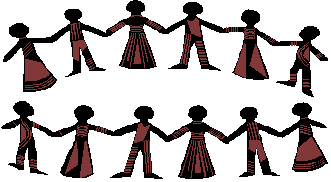 ANNUAL BOAT RIDE – open to all 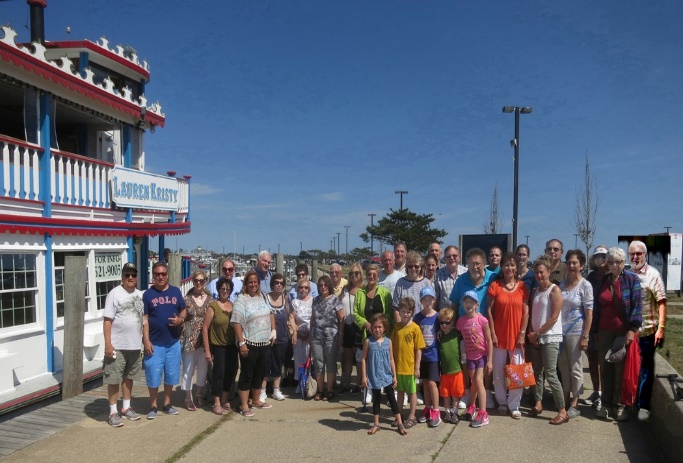 SUNDAY, AUGUST 13, 201711 am SHARP - 2 pmON THE LAUREN KRISTY PADDLEWHEEL BOAT BAYSHORE MARINA-Fascinating narration on Great South Bay-Outdoor and large inside shaded area-Alcoholic and soft beverages for sale-NO FOOD INCLUDED-$20 per person (Extra $5 charge for TBT non-members)-Children welcome (under 12 half price)-Make this a family affair! IMMEDIATELY AFTERWARDSSergio’s Italian Restaurant5422 Merrick Rd, Massapequa, NY 11758$21 pp cash (Members and Non-Members)Give to Freyda at restaurant4 course dinner including soft drinks, coffee & dessertIf the boat ride is canceled due to inclement weather, we will just go to the restaurant at 2:30pm. Questions? Call Freyda & Warren Kolinsky (516) 242-4282- - - - - - - - - - - - - - - - - - - - - - - - - - - - - - - - - - - - - - - - - - - - - - - - - - - - - - - - - - - - - - - I would like to attend this great trip!  I will submit check to Circle of Friends by 8/4/17.Name(s)_______________________________________________e-mail _________________________________________________Please provide so that directions can be sent!Cell Phone_______________ Check #: ________ Amt. of check: ________Needed for emergency contact morning of event!# of adults going on cruise: members of TBT______ @ $20 ea.		                        non-members of TBT______ @ $25 ea.# of children under 12 going on cruise:  ________ @ $10 ea.# of people going to Sergio’s ______________